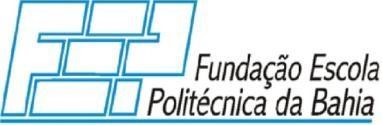 Comunicado A candidata Josely Souza Pereira declinou do processo de contratação. A candidata Ana Lúcia Tosta de Jesus está convocada para contratação. 